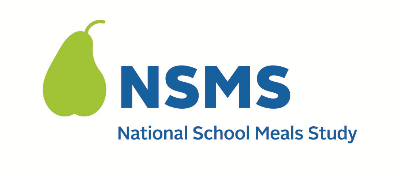 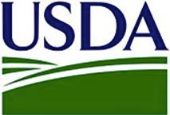 FECHA: ____________________________Estimado(a): _____________________________Gracias por aceptar participar en el Estudio Nacional de Comidas Escolares (NSMS, por sus siglas en inglés). Nuestro éxito se debe a su colaboración. Se ha programado la cita para su entrevista en persona así: Fecha: 				Hora: 				Lugar / Dirección: 							Si usted no puede acudir a la cita o necesita hacer un cambio, por favor, déjeme saberlo lo antes posible. Mi información de contacto es: Teléfono celular: 				Email: 						Contestar la encuesta tomará entre 30 y 45 minutos. Le pediremos la misma información sobre ingresos que le pedimos en la encuesta telefónica y hemos adjuntado la misma hoja de trabajo de ingresos para ayudarle a prepararse para la encuesta. Sírvase completar la hoja de trabajo antes de su cita y téngala a mano para la encuesta. Esto ayudará a hacer la entrevista más rápidamente. Le pedimos que reúna los documentos descritos para mostrar los ingresos recibidos por todos los adultos en el hogar. Solamente miraré los documentos para obtener la información necesaria y no copiaré ni fotografiaré sus documentos. Esta parte de la encuesta es opcional. Recibirá otros 40 dólares en su tarjeta de regalo por completar la encuesta en persona y 20 dólares adicionales si proporciona documentación para confirmar los ingresos de su hogar. Si tiene alguna pregunta, comuníquese conmigo. También puede comunicarse con la línea de ayuda del estudio en el < TOLL FREE NUMBER> o en < EMAIL ADDRESS>. La página web del estudio proporciona información adicional acerca del estudio en general: <URL>.Gracias por su apoyo. Atentamente,[INTERVIEWER NAME]Se adjunta: Hoja de trabajo de ingresos del hogar, 022. Hoja informativa para el subestudio en persona